INSTITUTO COMPAÑÍA DE MARÍA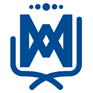 7º GRADO A – AÑO 2024MATERIALES  (TODO CON NOMBRE)LIBROS: Se solicitarán en FebreroCarpeta Nº 3 con hojas rayadas, numeradas, con nombre y  las siguientes carátulas:Prácticas del LenguajeCiencias SocialesFormación Ëtica y Ciudadana Evaluaciones.Diccionario.Carpeta Nº3  con las siguientes carátulas: Matemática (con hojas cuadriculadas numeradas y con nombre).Ciencias Naturales.LaboratorioEvaluaciones.LAS HOJAS DE LAS CARPETAS DEBEN ESTAR NUMERADAS Y CON NOMBRE EN TODAS LAS ÁREAS.Cuaderno de Comunicados Institucional (se entregará en la escuela y el costo del mismo se incluirá en la cuota).Bolsita o cartuchera con elementos de geometría (calculadora, compás, transportador, regla y escuadra)1 cartuchera completa1 block de hojas de color El Nene o similar.CADA MATERIA ESPECIAL IRÁ SOLICITANDO LOS MATERIALES EN EL TRANSCURSO DE LOS PRIMEROS DÌASPara inglés:Carátula del área con hojas rayadas nro 3 (numeradas y con nombre). La carpeta puede ser compartida con otras materias. Para Educación TecnológicaCarátula del área con hojas rayadas N°3 (numeradas y con nombre) + un folio N°3 extra para entrega de hojas para corrección CON NOMBRE (la carpeta puede compartirse con las otras materias).ACLARACIÓN: Para las materias especiales pueden seguir utilizando el cuaderno del año anterior si les han quedado hojas.